CALCIO A CINQUESOMMARIOSOMMARIO	1COMUNICAZIONI DELLA F.I.G.C.	1COMUNICAZIONI DELLA L.N.D.	1COMUNICAZIONI DELLA DIVISIONE CALCIO A CINQUE	1COMUNICAZIONI DEL COMITATO REGIONALE MARCHE	1COMUNICAZIONI DELLA F.I.G.C.COMUNICAZIONI DELLA L.N.D.CIRCOLARE N. 16 DEL 10.08.2022 L.N.D.Si trasmette, per opportuna conoscenza, la copia della circolare n. 16 del 10.8.2022 elaborata dal Centro Studi Tributari della L.N.D. avente per oggetto:“Decreto Legge n. 115 del 9 agosto 2022 – Misure urgenti in materia di energia, emergenza idrica, politiche sociali e industriali – cd. “Aiuti-bis”COMUNICAZIONI DELLA DIVISIONE CALCIO A CINQUECOMUNICAZIONI DEL COMITATO REGIONALE MARCHEPer tutte le comunicazioni con la Segreteria del Calcio a Cinque - richieste di variazione gara comprese - è attiva la casella e-mail c5marche@lnd.it; si raccomandano le Società di utilizzare la casella e-mail comunicata all'atto dell'iscrizione per ogni tipo di comunicazione verso il Comitato Regionale Marche. SPOSTAMENTO GARENon saranno rinviate gare a data da destinarsi. Tutte le variazioni che non rispettano la consecutio temporum data dal calendario ufficiale non saranno prese in considerazione. (es. non può essere accordato lo spostamento della quarta giornata di campionato prima della terza o dopo la quinta).Le variazione dovranno pervenire alla Segreteria del Calcio a Cinque esclusivamente tramite mail (c5marche@lnd.it) con tutta la documentazione necessaria, compreso l’assenso della squadra avversaria, inderogabilmente  entro le ore 23:59 del martedì antecedente la gara o entro le 72 ore in caso di turno infrasettimanale.Per il cambio del campo di giuoco e la variazione di inizio gara che non supera i 30 minuti non è necessaria la dichiarazione di consenso della squadra avversaria.CONSIGLIO DIRETTIVORIUNIONE DEL CONSIGLIO DIRETTIVO N. 3  DEL 02.08.2022 e 10.08.2022Sono presenti: Panichi (Presidente), Arriva, Bottacchiari, Capretti, Colò, Cotichella, Cremonesi, Mughetti, Scarpini, Malascorta, Borroni (CF), Castellana (Segretario)RIUNIONE CON LE SOCIETA’ MARCHIGIANE DI CALCIO A CINQUE DEL 21/07/2022A seguito dell’ordine del giorno discusso nel corso della riunione con le Società marchigiane di Calcio a Cinque del 21/07/2022, al fine di salvaguardare gli organici dei rispettivi campionati regionali, si stabilisce:di non concedere il nulla osta per l’ammissione in Serie A2 di Calcio a Cinque Femminile alle Società non aventi diritto;di concedere il nulla osta per la partecipazione al Campionato Nazionale Under 19 Calcio a Cinque soltanto alle Società che prendono parte a tutta l’attività giovanile indetta dal Comitato Regionale Marche (Esordienti, Under 15, Under 17).CALCIATORI SVINCOLATIIl seguente calciatore, non compreso nell’eleco degli svincolati di cui al CU n. 13 del 4.8.2022, deve ritenersi svincolato al 1.7.2022GIGLI LEONARDO nato 22.08.1994SOCIETA’ INATTIVELe sottonotate società hanno comunicato l’inattività a partire dalla stagione sportiva 2022/2023Matr. 954.037		A.P.D. LA 10 ACADEMY	 	Monte Urano (FM)Matr. 920.667		A.S.D. LA FENICE C5		Potenza Picena (MC)Matr. 943.658		SSDRL VEREGRA FC 2019		Montegranaro (FM)Visto l’art.16 commi 1) e 2) N.O.I.F. si propone alla Presidenza Federale per la radiazione dai ruoli.Ai sensi dell’art. 110 p.1) delle N.O.I.F. i calciatori tesserati per le suddette Società sono svincolati d’autorità dalla data del presente comunicato ufficiale.CAMPIONATIDESIDERATA CAMPIONATI REGIONALI CALCIO A CINQUE SERIE C1 E C2Si ricorda a tutte le Società iscritte ai campionati in epigrafe che il termine ultimo per l’eventuale integrazione dei desiderata trasmessi in sede di iscrizione riguardo la stipula dei calendari è fissato per Mercoledì 24 Settembre 2022 (c5marche@lnd.it).COPPEMODALITA’ DI ISCRIZIONE ALLE COPPESi ricorda a tutte le Società che intendono partecipare alle Coppe che l’iscrizione va obbligatoriamente formalizzata nei modi e nei termini previsti mediante il sistema informatico on-line.Termine presentazione domande di iscrizione alle Coppe:- 26 Agosto 2022 (ore 19:00)	COPPA ITALIA FEMMINILE					COPPA MARCHE UNDER 21					COPPA MARCHE UNDER 19					COPPA MARCHE UNDER 17					COPPA MARCHE UNDER 15					COPPA MARCHE SERIE DSi sottolinea pertanto che l’iscrizione al Campionato non è automatica anche per la relativa Coppa.Si rammenta infine che le iscrizioni debbono tassativamente indicare nei campi giorno ed orario di gara quelli relativi ai turni infrasettimanali.COPPA ITALIA CALCIO A 5 SERIE CREGOLAMENTOIl Comitato Regionale Marche indice, per la stagione sportiva 2022/2023, la Fase Regionale della Coppa Italia di Calcio a Cinque Maschile riservata alle Società partecipanti ai Campionati Regionali di Serie C1 e C2.Partecipazione delle SocietàAlla competizione sono iscritte d'ufficio tutte le Società componenti gli organici dei Campionati Regionali di Serie C1 e C2.Formula di svolgimentoTenuto conto degli organici dei Campionati di Serie C1 e Serie C2, parteciperanno alla Coppa Italia di Calcio a Cinque Serie C n° 56 squadre così suddivise:n° 14 squadre di Serie C1n° 42 squadre di Serie C2Lo svolgimento della manifestazione è così strutturato:Le 56 squadre saranno suddivise in n° 16 gironi (8 quadrangolari e 8 triangolari).I gironi sono stati stabiliti mediante il sorteggio svolto Lunedì 22 Agosto 2022 presso il Comitato Regionale Marche. Il sorteggio è stato effettuato suddividendo le 14 squadre di C1 e le 42 squadre di C2 in n° 2 raggruppamenti (nord e sud) da 28 squadre ciascuno (7 di C1 e 21 di C2) in base alla prossimità geografica.Si qualificheranno ai Sedicesimi di Finale le prime due squadre classificate di ciascun girone.SORTEGGIOIl sorteggio ha determinato i seguenti gironi per il primo turno di Coppa Italia Calcio a Cinque Serie C:GIRONE “1”PIETRALACROCE 73REAL FABRIANOOLYMPIA FANO C5GIRONE “2”NEW ACADEMYAVENALEPOL.CAGLI SPORT ASSOCIATIGIRONE “3”FUTSAL MONTEMARCIANO C5DINAMIS 1990OLIMPIA JUVENTU FALCONARAGIRONE “4”PIANACCIOVERBENA C5 ANCONAGNANO 04GIRONE “5”POLVERIGI C5AVIS ARCEVIA 1964JESIACLI VILLA MUSONEGIRONE “6”ANCONITANA CALCIO A 5CHIARAVALLE FUTSALLUCREZIA CALCIO A 5AUDAX 1970 S.ANGELOGIRONE “7”PIEVE D’ICO CALCIO A 5ACLI MANTOVANI CALCIO A 5ALMA JUVENTUS FANOCASTELBELLINO CALCIO A 5GIRONE “8”AMICI DEL CENTROSOCIO SP.CITTA’ DI OSTRAOSIMO FIVEPOLISPORTIVA VICTORIAGIRONE “9”GROTTACCIA 2005ROCCAFLUVIONEFUTSAL SANGIUSTESE A.R.L.GIRONE “10”FUTSAL CASELLEFUTSAL MONTURANORIVEIRA DELLE PALMEGIRONE “11”REAL SAN GIORGIOPICENO UNITED MMX A R.L.L’ALTRO SPORT CALCIO A 5GIRONE “12”FUTSAL PRANDONEINVICTA FUTSAL MACERATAAURORA TREIAGIRONE “13”REAL EAGLES VIRTUS PAGLIAGAGLIOLEFUTSAL SAMBUCHETOMONTELUPONE CALCIO A 5GIRONE “14”SANGIORGIONUOVA JUVENTINA FFCREAL ANCARIACALCETTO CASTRUM LAURIGIRONE “15”NUOVA OTTRANO 98FUTSAL CAMPIGLIONEACLI AUDAX MONTECOSAROSERRALTAGIRONE “16”CSI STELLAU.MANDOLESI CALCIOBAYER CAPPUCCINITRE TORRI A.S.D.PRIMO TURNOI^ GIORNATA 09 Settembre 2022II^ GIORNATA 16 Settembre 2022III^ GIORNATA 04 Ottobre 2022GIRONI DA 3 SQUADRENei gironi composti da tre squadre lo svolgimento delle gare avverrà nel modo seguente:La prima giornata viene determinata per sorteggio a cura del C.R. Marche;Nella seconda giornata riposerà la squadra che ha vinto la prima gara o, in caso di pareggio, quella che ha disputato la prima gara in trasferta;Nella terza giornata si svolgerà la gara che vedrà impegnate le due squadre che non si sono incontrate e giocherà in casa quella che ha disputato la precedente gara in trasferta.Classifica gironiPer la compilazione della classifica verranno attribuiti i seguenti punteggi:vittoria		punti 3pareggio	punti 1sconfitta	punti 0Per la classifica di ogni girone si terrà conto:a) dei punti ottenuti negli incontri disputati;b) della migliore differenza reti;c) del maggior numero di reti segnate;d) miglior punteggio nella graduatoria disciplina della competizione in oggetto.Persistendo ulteriore parità la vincitrice sarà determinata per sorteggio che sarà effettuato dal Comitato Regionale Marche.GIRONI DA 4 SQUADRENei gironi composti da quattro squadre il calendario è sviluppato nell’apposito paragrafo del presente C.U. Classifica gironiPer la compilazione della classifica verranno attribuiti i seguenti punteggi:vittoria		punti 3pareggio	punti 1sconfitta	punti 0Per la classifica di ogni girone si terrà conto:a) dei punti ottenuti negli incontri disputati;b) della migliore differenza reti;c) del maggior numero di gare disputate in trasferta;d) del maggior numero di reti segnate;e) miglior punteggio nella graduatoria disciplina della competizione in oggetto.Persistendo ulteriore parità la vincitrice sarà determinata per sorteggio che sarà effettuato dal Comitato Regionale Marche.SEDICESIMI DI FINALEGara Unica 18 Ottobre 2022I Sedicesimi di Finale prevedono la disputa di n° 16 gare (solo andata in casa delle prime classificate nei gironi del primo turno) sono riservati alle seguenti squadre:- n° 16 squadre prime classificate nei gironi del primo turno- n° 16 squadre seconde classificate nei gironi del primo turnoAl termine dei tempi regolamentari, in caso di parità, si disputeranno due tempi supplementari di 5 minuti ciascuno.Se anche al termine dei tempi supplementari si verificasse la situazione di parità si qualificherà al turno successivo la squadra di casa.OTTAVI DI FINALEGara di Andata 01 Novembre 2022 – Gara di Ritorno 15 Novembre 2022Le 16 squadre qualificate dai Sedicesimi di Finale, accoppiate secondo il tabellone sopra riportato, disputeranno gare di andata e ritorno ad eliminazione diretta.Risulterà qualificata la squadra che nelle due partite di andata e ritorno, avrà ottenuto il miglior punteggio, ovvero, a parità di punteggio, la squadra che avrà la miglior differenza reti.Persistendo ancora la parità, si disputeranno due tempi supplementari di 5 minuti ciascuno. Se anche al termine dei tempi supplementari si verificasse la situazione di parità si procederà all’effettuazione dei tiri di rigore secondo modalità previste dalle vigenti norme federali.FINAL EIGHTGennaio 2023Le 8 società vincenti gli ottavi di Finale disputeranno, in sede unica la “FINAL EIGHT” per l’assegnazione della COPPA ITALIA FASE REGIONALE MARCHE Stagione Sportiva 2022/2023.Le gare di Quarti, Semifinale e di Finale verranno disputate con gara unica e gli accoppiamenti saranno determinati per sorteggio.Le date delle gare, le modalità di svolgimento, il regolamento e la disciplina sportiva della “Final Eight” saranno oggetto di apposito C.U.Fase NazionaleAlla fase nazionale parteciperà comunque la formazione di Serie C1 meglio classificata. Nel caso che più squadre di Serie C1 siano classificate nella medesima posizione parteciperà alla fase Nazionale la squadra meglio classificata al termine del girone di andata del campionato di Serie C1, stagione 2022/2023.La Società vincitrice la Fase Nazionale della Coppa Italia avrà l'accesso alla Serie B per la Stagione Sportiva 2023/2024.Campo di giuocoPer la Coppa Italia Calcio a Cinque Serie C, nei turni infrasettimanali, non vige l’obbligo per le Società che disputano le gare interne all’aperto di disputare le stesse alle ore 15:00.Tempo di giuocoSoltanto le gare della Final Eight saranno disputate con il tempo effettivo dalla durata di 20 minuti per ogni tempo; pertanto le gare del primo, secondo e terzo turno avranno la durata di 30 minuti a tempo (non effettivi).Partecipazione dei calciatoriAlle gare di Coppa Italia di Serie C Maschile possono partecipare tutti i calciatori regolarmente tesserati per le rispettive Società. Sanzioni a carico dei calciatoriLa squalifica per 1 o più giornate di gara, inflitte dagli Organi competenti in relazione a gare di Coppa Italia dovrà essere scontata nella stessa competizione;Per le gare di Coppa Italia i tesserati incorrono in una giornata di squalifica ogni due ammonizioni inflitte dall’Organo di Giustizia Sportiva, art. 19 comma 5.Le sanzioni di squalifica a tempo determinato hanno esecuzione secondo il disposto dell’art. 21 comma 10 del C.G.S.ReclamiVale quanto previsto dal C.U. n. 30 del 20/07/2022 della L.N.D.allegato al presente comunicato ufficiale.Rinuncia a gareNel caso in cui una Società rinunci, per qualsiasi motivo, alla disputa di una gara verranno applicate nei suoi confronti le sanzioni di cui all'art. 10 del Codice di Giustizia Sportiva. Inoltre la stessa Società verrà esclusa dal proseguimento della manifestazione salvo ulteriori sanzioni.Applicazione regolamenti federaliPer quanto non previsto dal presente Regolamento si fa espresso richiamo agli articoli delle Norme Organizzative Interne della F.I.G.C., del Codice di Giustizia Sportiva e del Regolamento della L.N.D.La Società vincente avrà accesso alla Fase Nazionale; nel caso la vincente sia una Società non partecipante al Campionato di Serie C1, l'accesso alla Fase Nazionale sarà concesso alla squadra di Serie C1 meglio classificata.PROGRAMMA GARECOPPA ITALIA CALCIO A 5GIRONE 1 - 1 GiornataGIRONE 2 - 1 GiornataGIRONE 3 - 1 GiornataGIRONE 4 - 1 GiornataGIRONE 5 - 1 GiornataGIRONE 5 - 2 GiornataGIRONE 5 - 3 GiornataGIRONE 6 - 1 GiornataGIRONE 6 - 2 GiornataGIRONE 6 - 3 GiornataGIRONE 7 - 1 GiornataGIRONE 7 - 2 GiornataGIRONE 7 - 3 GiornataGIRONE 8 - 1 GiornataGIRONE 8 - 2 GiornataGIRONE 8 - 3 GiornataGIRONE 9 - 1 GiornataGIRONE 10 - 1 GiornataGIRONE 11 - 1 GiornataGIRONE 12 - 1 GiornataGIRONE 13 - 1 GiornataGIRONE 13 - 2 GiornataGIRONE 13 - 3 GiornataGIRONE 14 - 1 GiornataGIRONE 14 - 2 GiornataGIRONE 14 - 3 GiornataGIRONE 15 - 1 GiornataGIRONE 15 - 2 GiornataGIRONE 15 - 3 GiornataGIRONE 16 - 1 GiornataGIRONE 16 - 2 GiornataGIRONE 16 - 3 Giornata*     *     *ORARIO UFFICIL’orario di apertura degli uffici del Comitato Regionale Marche è il seguente:E’ comunque attivo durante i suddetti orari, salvo assenza degli addetti, anche il servizio telefonico ai seguenti numeri:Ufficio Segreteria		071/28560404Ufficio Amministrazione	071/28560322 Ufficio Tesseramento 	071/28560408 Ufficio Emissione Tessere	071/28560401Pubblicato in Ancona ed affisso all’albo del C.R. M. il 22/08/2022.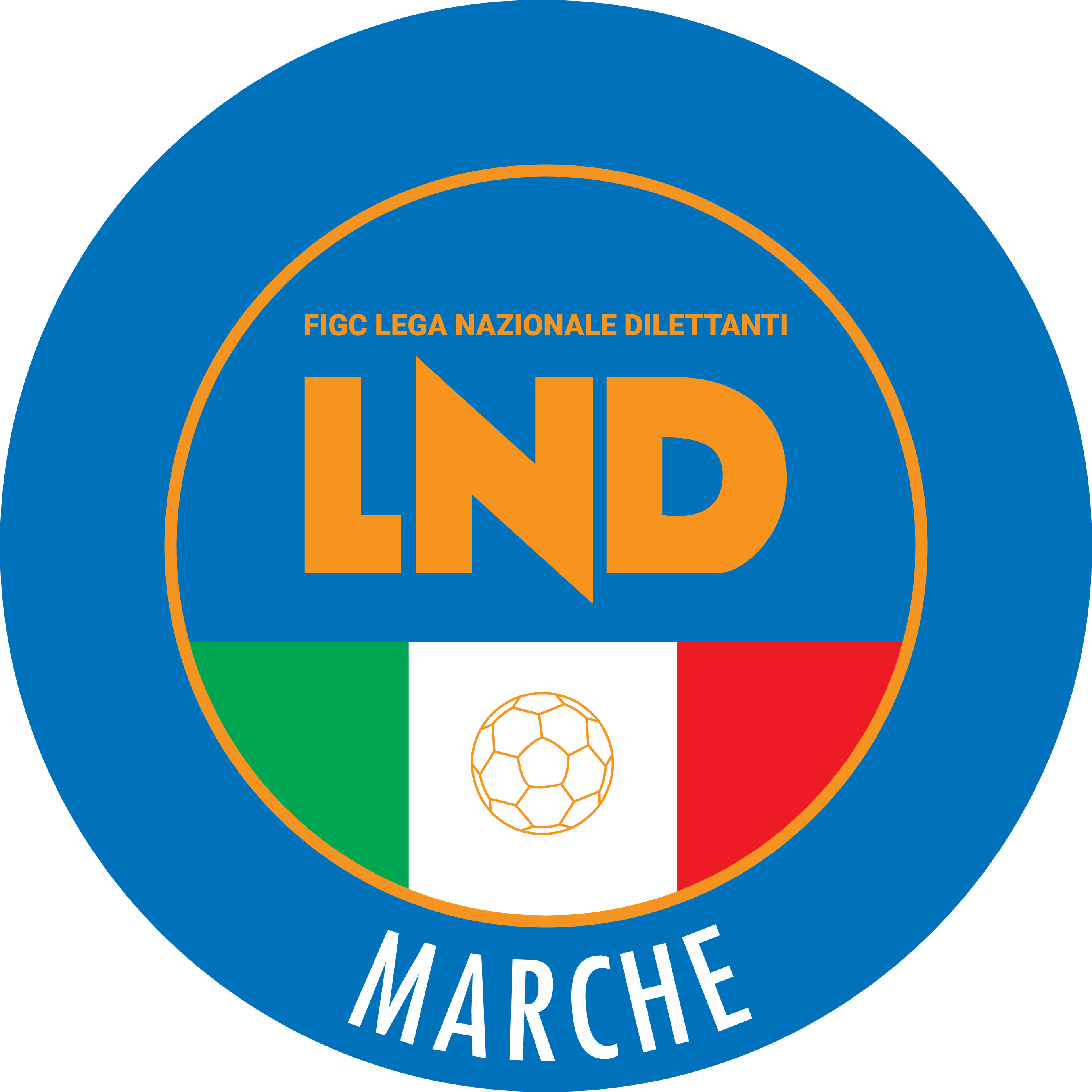 Federazione Italiana Giuoco CalcioLega Nazionale DilettantiCOMITATO REGIONALE MARCHEVia Schiavoni, snc - 60131 ANCONACENTRALINO: 071 285601 - FAX: 071 28560403sito internet: marche.lnd.ite-mail: c5marche@lnd.itpec: c5marche@pec.figcmarche.itTelegram: https://t.me/lndmarchec5Stagione Sportiva 2022/2023Comunicato Ufficiale N° 06 del 22/08/2022Stagione Sportiva 2022/2023Comunicato Ufficiale N° 06 del 22/08/2022                 Sedicesimi         Ottavi   Final Eight 1^ classificata girone 1 2^ classificata girone 3 1^ classificata girone 2 2^ classificata girone 4 1^ classificata girone 3 2^ classificata girone 1 1^ classificata girone 4 2^ classificata girone 2 1^ classificata girone 5 2^ classificata girone 7 1^ classificata girone 6 2^ classificata girone 8 1^ classificata girone 7 2^ classificata girone 5 1^ classificata girone 8 2^ classificata girone 6 1^ classificata girone 9 2^ classificata girone 11 1^ classificata girone 10 2^ classificata girone 12 1^ classificata girone 11 2^ classificata girone 9 1^ classificata girone 12 2^ classificata girone 10 1^ classificata girone 13 2^ classificata girone 15 1^ classificata girone 14 2^ classificata girone 16 1^ classificata girone 15 2^ classificata girone 13 1^ classificata girone 16 2^ classificata girone 14Squadra 1Squadra 2A/RData/OraImpiantoLocalita' ImpiantoIndirizzo ImpiantoPIETRALACROCE 73REAL FABRIANOA09/09/2022 21:305067 PALASCHERMAANCONAVIA MONTEPELAGOSquadra 1Squadra 2A/RData/OraImpiantoLocalita' ImpiantoIndirizzo ImpiantoNEW ACADEMYAVENALEA09/09/2022 21:005449 PALESTRA COMUNALESAN COSTANZOVIA DELLA SANTA SELVINOSquadra 1Squadra 2A/RData/OraImpiantoLocalita' ImpiantoIndirizzo ImpiantoFUTSAL MONTEMARCIANO C5DINAMIS 1990A09/09/2022 22:005041 PALLONE GEODETICO LOC. MARINAMONTEMARCIANOVIA GRAZIA DELEDDASquadra 1Squadra 2A/RData/OraImpiantoLocalita' ImpiantoIndirizzo ImpiantoPIANACCIOVERBENA C5 ANCONAA09/09/2022 21:455429 PAL.COM. S.MICHELE AL FIUMEMONDAVIOVIA LORETOSquadra 1Squadra 2A/RData/OraImpiantoLocalita' ImpiantoIndirizzo ImpiantoJESIACLI VILLA MUSONEA09/09/2022 21:305008 PALESTRA RAFFAELA CARBONARIJESIVIA DEI TESSITORIPOLVERIGI C5AVIS ARCEVIA 1964A09/09/2022 21:455023 PALLONE GEODETICO MONTESICUROANCONALOCALITA' NONTESICUROSquadra 1Squadra 2A/RData/OraImpiantoLocalita' ImpiantoIndirizzo ImpiantoAVIS ARCEVIA 1964JESIA16/09/2022 21:305113 PALASPORTCASTELLEONE DI SUASAVIA ROSSINIACLI VILLA MUSONEPOLVERIGI C5A17/09/2022 15:305254 PALLONE GEODETICO "F. ORSELLI"POTENZA PICENAVIA DELLO SPORTSquadra 1Squadra 2A/RData/OraImpiantoLocalita' ImpiantoIndirizzo ImpiantoPOLVERIGI C5JESIA03/10/2022 21:305023 PALLONE GEODETICO MONTESICUROANCONALOCALITA' NONTESICUROAVIS ARCEVIA 1964ACLI VILLA MUSONEA05/10/2022 21:305113 PALASPORTCASTELLEONE DI SUASAVIA ROSSINISquadra 1Squadra 2A/RData/OraImpiantoLocalita' ImpiantoIndirizzo ImpiantoANCONITANA CALCIO A 5CHIARAVALLE FUTSALA09/09/2022 21:305030 PALLONE GEODETICO CUS ANCONAANCONAVIA GROTTE DI POSATORA 19/ALUCREZIA CALCIO A 5AUDAX 1970 S.ANGELOA09/09/2022 21:305428 PALLONE GEODETICO "OMAR SIVORICARTOCETOVIA NAZARIO SAUROSquadra 1Squadra 2A/RData/OraImpiantoLocalita' ImpiantoIndirizzo ImpiantoAUDAX 1970 S.ANGELOANCONITANA CALCIO A 5A16/09/2022 22:005138 PALAZZETTO DELLO SPORTSENIGALLIAVIA CAPANNA SNCCHIARAVALLE FUTSALLUCREZIA CALCIO A 5A17/09/2022 15:005005 PALAZZO DELLO SPORTCHIARAVALLEVIA FALCONARASquadra 1Squadra 2A/RData/OraImpiantoLocalita' ImpiantoIndirizzo ImpiantoANCONITANA CALCIO A 5LUCREZIA CALCIO A 5A03/10/2022 21:305030 PALLONE GEODETICO CUS ANCONAANCONAVIA GROTTE DI POSATORA 19/ACHIARAVALLE FUTSALAUDAX 1970 S.ANGELOA03/10/2022 21:305005 PALAZZO DELLO SPORTCHIARAVALLEVIA FALCONARASquadra 1Squadra 2A/RData/OraImpiantoLocalita' ImpiantoIndirizzo ImpiantoALMA JUVENTUS FANOCASTELBELLINO CALCIO A 5A09/09/2022 21:305454 C.COPERTO C.TENNIS LA TRAVEFANOVIA VILLA TOMBARIPIEVE D ICO CALCIO A 5ACLI MANTOVANI CALCIO A 5A09/09/2022 21:155478 PALASPORT COMUNALEMERCATELLO SUL METAUROVIA IV NOVEMBRESquadra 1Squadra 2A/RData/OraImpiantoLocalita' ImpiantoIndirizzo ImpiantoACLI MANTOVANI CALCIO A 5ALMA JUVENTUS FANOA16/09/2022 21:455121 "PALAMASSIMO GALEAZZI"ANCONAVIA MADRE TERESA DI CALCUTTACASTELBELLINO CALCIO A 5PIEVE D ICO CALCIO A 5A16/09/2022 21:305043 PALASPORT "MARTARELLI"CASTELBELLINOVIA TOBAGI STAZ. CASTELBELLINOSquadra 1Squadra 2A/RData/OraImpiantoLocalita' ImpiantoIndirizzo ImpiantoACLI MANTOVANI CALCIO A 5CASTELBELLINO CALCIO A 5A05/10/2022 21:305121 "PALAMASSIMO GALEAZZI"ANCONAVIA MADRE TERESA DI CALCUTTAPIEVE D ICO CALCIO A 5ALMA JUVENTUS FANOA05/10/2022 21:155478 PALASPORT COMUNALEMERCATELLO SUL METAUROVIA IV NOVEMBRESquadra 1Squadra 2A/RData/OraImpiantoLocalita' ImpiantoIndirizzo ImpiantoAMICI DEL CENTROSOCIO SP.CITTA DI OSTRAA09/09/2022 21:305447 CAMPO DI C5 ENTRO PAL OLIMPIAMONTEPORZIOVIA RISORGIMENTO 16OSIMO FIVEPOLISPORTIVA VICTORIAA10/09/2022 15:005061 PALLONE GEODETICO - CAMPO N.1OSIMOVIA VESCOVARA, 7Squadra 1Squadra 2A/RData/OraImpiantoLocalita' ImpiantoIndirizzo ImpiantoCITTA DI OSTRAOSIMO FIVEA16/09/2022 21:305080 PALASPORTOSTRAVIA MATTEOTTIPOLISPORTIVA VICTORIAAMICI DEL CENTROSOCIO SP.A17/09/2022 15:005281 PALASPORT "LUIGINO QUARESIMA"CINGOLIVIA CERQUATTISquadra 1Squadra 2A/RData/OraImpiantoLocalita' ImpiantoIndirizzo ImpiantoAMICI DEL CENTROSOCIO SP.OSIMO FIVEA03/10/2022 21:305447 CAMPO DI C5 ENTRO PAL OLIMPIAMONTEPORZIOVIA RISORGIMENTO 16CITTA DI OSTRAPOLISPORTIVA VICTORIAA03/10/2022 21:455080 PALASPORTOSTRAVIA MATTEOTTISquadra 1Squadra 2A/RData/OraImpiantoLocalita' ImpiantoIndirizzo ImpiantoGROTTACCIA 2005ROCCAFLUVIONEA09/09/2022 22:005281 PALASPORT "LUIGINO QUARESIMA"CINGOLIVIA CERQUATTISquadra 1Squadra 2A/RData/OraImpiantoLocalita' ImpiantoIndirizzo ImpiantoFUTSAL CASELLEFUTSAL MONTURANOA09/09/2022 21:305731 PALAROZZIFOLIGNANOPIAZZA S. D'ACQUISTOSquadra 1Squadra 2A/RData/OraImpiantoLocalita' ImpiantoIndirizzo ImpiantoREAL SAN GIORGIOPICENO UNITED MMX A R.L.A09/09/2022 22:005623 PALESTRA SC.MEDIA B.ROSSELLIPORTO SAN GIORGIOVIA PIRANDELLOSquadra 1Squadra 2A/RData/OraImpiantoLocalita' ImpiantoIndirizzo ImpiantoFUTSAL PRANDONEINVICTA FUTSAL MACERATAA09/09/2022 21:305664 PALESTRAMONTEPRANDONEVIA COLLE GIOIOSOSquadra 1Squadra 2A/RData/OraImpiantoLocalita' ImpiantoIndirizzo ImpiantoFUTSAL SAMBUCHETOMONTELUPONE CALCIO A 5A09/09/2022 21:305300 IMPIANTO C5 "SAN LIBERATO"MONTECASSIANOLOC. SAN LIBERATOREAL EAGLES VIRTUS PAGLIAGAGLIOLE F.C.A09/09/2022 21:455629 PALAZZO DELLO SPORTSPINETOLIFRAZ.PAGLIARE VIA VECCHISquadra 1Squadra 2A/RData/OraImpiantoLocalita' ImpiantoIndirizzo ImpiantoGAGLIOLE F.C.FUTSAL SAMBUCHETOA16/09/2022 22:155203 PALAZZETTO DELLO SPORTCAMERINOLOC. "LE CALVIE"MONTELUPONE CALCIO A 5REAL EAGLES VIRTUS PAGLIAA16/09/2022 21:305262 TENSOSTRUTTURA CALCIO A 5MONTELUPONEVIA ALESSANDRO MANZONISquadra 1Squadra 2A/RData/OraImpiantoLocalita' ImpiantoIndirizzo ImpiantoREAL EAGLES VIRTUS PAGLIAFUTSAL SAMBUCHETOA03/10/2022 21:305629 PALAZZO DELLO SPORTSPINETOLIFRAZ.PAGLIARE VIA VECCHIGAGLIOLE F.C.MONTELUPONE CALCIO A 5A05/10/2022 22:155203 PALAZZETTO DELLO SPORTCAMERINOLOC. "LE CALVIE"Squadra 1Squadra 2A/RData/OraImpiantoLocalita' ImpiantoIndirizzo ImpiantoSANGIORGIONUOVA JUVENTINA FFCA09/09/2022 21:305631 PALASPORT " PALASAVELLI"PORTO SAN GIORGIOVIA S.VITTORIA, 5REAL ANCARIACALCETTO CASTRUM LAURIA10/09/2022 15:005705 PALESTRA COMUNALEANCARANOVIA FONTE DI MONSIGNORESquadra 1Squadra 2A/RData/OraImpiantoLocalita' ImpiantoIndirizzo ImpiantoNUOVA JUVENTINA FFCREAL ANCARIAA16/09/2022 22:005736 CAMPO C/5 "GIUSEPPE TEMPERINI"MONTEGRANAROVIA B.ROSSI SNCCALCETTO CASTRUM LAURISANGIORGIOA17/09/2022 15:005284 PALAZZETTO POLIFUNZIONALERIPE SAN GINESIOVIA FAVETOSquadra 1Squadra 2A/RData/OraImpiantoLocalita' ImpiantoIndirizzo ImpiantoNUOVA JUVENTINA FFCCALCETTO CASTRUM LAURIA03/10/2022 21:305736 CAMPO C/5 "GIUSEPPE TEMPERINI"MONTEGRANAROVIA B.ROSSI SNCSANGIORGIOREAL ANCARIAA05/10/2022 21:305631 PALASPORT " PALASAVELLI"PORTO SAN GIORGIOVIA S.VITTORIA, 5Squadra 1Squadra 2A/RData/OraImpiantoLocalita' ImpiantoIndirizzo ImpiantoACLI AUDAX MONTECOSARO C5SERRALTAA09/09/2022 21:305236 TENSOSTRUTTURA VIA ROSSINIMONTECOSAROVIA ROSSININUOVA OTTRANO 98FUTSAL CAMPIGLIONEA09/09/2022 21:305063 PALASPORT "GIANCARLO GALIZIA"FILOTTRANOVIA GEMME, 13Squadra 1Squadra 2A/RData/OraImpiantoLocalita' ImpiantoIndirizzo ImpiantoFUTSAL CAMPIGLIONEACLI AUDAX MONTECOSARO C5A16/09/2022 21:305704 CAMPO COPERTO CAMPIGLIONEFERMOVIA C.ULPIANISERRALTANUOVA OTTRANO 98A16/09/2022 22:005270 PALASPORT "ALBINO CIARAPICA"SAN SEVERINO MARCHEVIALE MAZZINISquadra 1Squadra 2A/RData/OraImpiantoLocalita' ImpiantoIndirizzo ImpiantoFUTSAL CAMPIGLIONESERRALTAA03/10/2022 21:305704 CAMPO COPERTO CAMPIGLIONEFERMOVIA C.ULPIANINUOVA OTTRANO 98ACLI AUDAX MONTECOSARO C5A03/10/2022 21:305063 PALASPORT "GIANCARLO GALIZIA"FILOTTRANOVIA GEMME, 13Squadra 1Squadra 2A/RData/OraImpiantoLocalita' ImpiantoIndirizzo ImpiantoBAYER CAPPUCCINITRE TORRI A.S.D.A09/09/2022 21:455286 PALESTRA C.SPORTIVO"DON BOSCO"MACERATAVIA ALFIERI SNCCSI STELLA A.S.D.U.MANDOLESI CALCIOA09/09/2022 21:305699 PALASPORT COMUNALEMONSAMPOLO DEL TRONTOVIA CORRADISquadra 1Squadra 2A/RData/OraImpiantoLocalita' ImpiantoIndirizzo ImpiantoTRE TORRI A.S.D.CSI STELLA A.S.D.A16/09/2022 21:305222 PALASPORT COMUNALESARNANOVIA LUDOVICO SCARFIOTTIU.MANDOLESI CALCIOBAYER CAPPUCCINIA16/09/2022 21:305631 PALASPORT " PALASAVELLI"PORTO SAN GIORGIOVIA S.VITTORIA, 5Squadra 1Squadra 2A/RData/OraImpiantoLocalita' ImpiantoIndirizzo ImpiantoU.MANDOLESI CALCIOTRE TORRI A.S.D.A04/10/2022 21:305631 PALASPORT " PALASAVELLI"PORTO SAN GIORGIOVIA S.VITTORIA, 5CSI STELLA A.S.D.BAYER CAPPUCCINIA05/10/2022 21:305699 PALASPORT COMUNALEMONSAMPOLO DEL TRONTOVIA CORRADIGIORNOMATTINOPOMERIGGIOLunedìchiuso15.00 – 17.00Martedì10.00 – 12.00chiusoMercoledìchiusochiusoGiovedì10,00 – 12.00 chiusoVenerdìchiusochiusoIl Responsabile Regionale Calcio a Cinque(Marco Capretti)Il Presidente(Ivo Panichi)